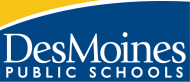 Downtown 201 Day ATC CalendarCALENDAR LEGENDEQ Staff DevelopmentUnpaidProfessional DevelopmentHolidays - PaidUnscheduled - UnpaidConference DaysPaid Break-PaidBreak-UnpaidFirst/Last Day of School  Intercessions-Unpaid		ADJUSTED DISMISSAL DAYSWednesdays during school year.90-minute adjusted dismissal.2016-2017 DOWNTOWN SCHOOL CALENDARSchool Board approved on 01/19/2016Dates/EventsAug 1	Year 1, Alternate Contract Teachers Report (201 day contract)Aug 1&2    	First-Year Teacher TrainingAug 3&4    	New to District Teacher Training Aug 4                	Year 2, Alternate Contract Teachers                	Report (197 day contract)Aug 5, 8, 9  	All teachers & associates reportAug 10	First Day of School	(1:30pm Adjusted dismissal time)Sept 2	No School ATC Year 1 (Work Day)Sept 5	No School-Labor Day, Offices ClosedOct 12	Classes held; 1:30 adjusted dismissal time Student-led ConferencesOct 13	No School; Student-led Conferences Teachers on duty 12:15-8pm for conferencesOct 14	No School, Conference Comp DayOct 17-21	Intercession-No SchoolOct 28	No School-Teacher EQ Development	Teachers report, associates do not reportNov 21-23	No school-Downtown School BreakNov 23	No School for teachers, associates or students Nov 24-25	Thanksgiving Holiday-Offices closedDec 19-22	Downtown School Break, No SchoolDec 23-Jan 2	Winter Break-No SchoolDec 26,27,30	Holiday-Offices closedJan 2	Holiday – Offices ClosedJan 3	Classes resume following Winter BreakJan 13	No School-First Semester Ends		ATC Year 1 (Work Day)Jan 16 	Martin Luther King Day (no school 		for students, teachers or associates)Jan 17	No School-Second Semester StartsFeb 10	No SchoolFeb 13-17	Intercession-No SchoolMar 8	Classes held; 1:30 adjusted dismissal time		Student-led Conferences		Teachers on duty 4-8pm for conferencesMar 9	No School; Student-led conferencesTeachers on duty 12:15-8pm for conferencesMar 10	No school for teachers, associates or students (Conference Comp Day)Mar 13-17	Spring BreakApr 13	No School-Bldg Prof DevelopmentApr 14,17	No SchoolMay 24-Jun 2	Intercession-No School (Reserved-Inclement weather make up days)May 29	Memorial Day-No School-Offices closedJune 22	Student-led conferences, No classesJune 23	No School-Bldg Professional DevelopmentJune 28	Last Day of School; 1:30 Adjusted DismissalJune 29	In-service day for Teachers		Last day worked for 201 day ATCJuly 2016July 2016July 2016July 2016July 2016July 2016MTWThF# Days145678111213141518192021222526272829August 2016August 2016August 2016August 2016August 2016August 2016MTWThF123455891011121015161718191522232425262029303123September 2016September 2016September 2016September 2016September 2016September 2016MTWThF12255678930121314151635192021222340262728293045October 2016October 2016October 2016October 2016October 2016October 2016MTWThF3456750101112131454.51718192021242526272858.53159.5November 2016November 2016November 2016November 2016November 2016November 2016MTWThF123463.5789101168.5141516271873.5212223242575.528293078.5December 2016December 2016December 2016December 2016December 2016December 2016MTWThF1280.55678985.5121314151690.519202122232627282930January 2017January 2017January 2017January 2017January 2017January 2017MTWThF2345694.591011121399.51617181920102.52324252627107.53031109.5February 2017February 2017February 2017February 2017February 2017February 2017MTWThF123112.5678910116.513141516172021222324121.52728123.5March 2017March 2017March 2017March 2017March 2017March 2017MTWThF123126.5678910131131415161713620212223241412728293031146April 2017April 2017April 2017April 2017April 2017April 2017MTWThF034567151101112131415517181920211592425262728164May 2017May 2017May 2017May 2017May 2017May 2017MTWThF123451698910111217415161718191792223242526181293031182June 2017June 2017June 2017June 2017June 2017June 2017MTWThF1256789187121314151619219202122231972627282930201Oct 21Oct 21Oct 21Oct 21Oct 21Oct 21Oct 21